COMITATO REGIONALE LOMBARDIA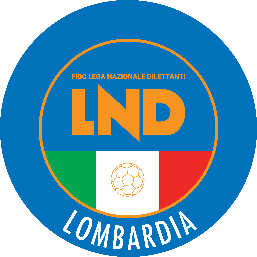 MODULO PER PAGAMENTO TORNEI S.G.S.ATTIVITA’: FEMMINILE - ESORDIENTI – PULCINI/PRIMI CALCI – PICCOLI AMICIIL MODULO DEVE ESSERE CONSEGNATO IN DOPPIA COPIATASSA APPROVAZIONE Riepilogo totale TORNEO:                                                                    Contanti : 				          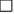                                                                      Assegno N:                                                         	Banca: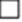 				       Prelevamento Portafoglio Tesseramenti       N.B. Si ricorda alle società organizzatrici dei tornei che questi dovranno essere organizzati in periodi non concomitanti con l’attività ufficiale della F.I.G.C., che ne conserva la priorità assoluta su qualsiasi attività programmata dalle società.LA RICHIESTA DEVE PERVENIRE:- TORNEI INTERNAZIONALI: TERMINE ULTIMO PRESENTAZIONE DOMANDE 70 GG. PRIMA DELL’INIZIO DEL TORNEO- TORNEI NAZIONALI: TERMINE ULTIMO PRESENTAZIONE DOMANDE 60 GG. PRIMA DELL’INIZIO DEL TORNEO- TORNEI REGIONALI E PROV: TERMINE ULTIMO PRESENTAZIONE DOMANDE 40 GG. PRIMA DELL’INIZIO DEL TORNEOData:Luogo:con la presente la SocietàMatricola:richiede l’autorizzazione per il Torneo:richiede l’autorizzazione per il Torneo:che si svolgerà il: che si svolgerà il: CATEGORIAESORDIENTIPULCINI/PRIMI CALCIPICCOLI AMICIA 9A7P.A.A 5A 4CATEGORIAFEMMINILEESORDIENTIPULCINI/PRIMI CALCIPICCOLI AMICITORNEO INTERNAZIONALE105€80€70€TORNEO NAZIONALE75€60€60€TORNEO REGIONALE50€45€35€35€TORNEO PROV. E LOCALE30€25€25€25€SPESE DI GESTIONE C.R.L. (VEDI C.U. N° 48 del 09/02/2024)Torneo N°           ____________________Approvato dalla L.N.D.-C.R.L.TIMBROTIMBRO E FIRMASOCIETA’VISTO DELLA DELEGAZIONE PROVINCIALE E LOCALE